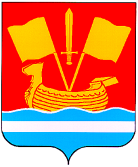 АДМИНИСТРАЦИЯ КИРОВСКОГО МУНИЦИПАЛЬНОГО РАЙОНА ЛЕНИНГРАДСКОЙ ОБЛАСТИП О С Т А Н О В Л Е Н И Еот 3 апреля 2024 г.  № 522В соответствии со статьёй 78 Бюджетного кодекса Российской Федерации, постановлением Правительства РФ от 25.10.2023 № 1782 «Об утверждении общих требований к нормативным правовым актам, муниципальным правовым актам, регулирующим предоставление из бюджетов субъектов Российской Федерации, местных бюджетов субсидий, в том числе грантов в форме субсидий, юридическим лицам, индивидуальным предпринимателям, а также физическим лицам - производителям товаров, работ, услуг и проведение отборов получателей указанных субсидий, в том числе грантов в форме субсидий»:Признать утратившим силу постановление администрации Кировского муниципального района Ленинградской области от 20.08.2021 № 1475 «Об утверждении Порядка предоставления субсидий на возмещение затрат с целью погашения кредиторской задолженности и восстановления платежеспособности предприятиям в сфере спорта».Настоящее постановление вступает в силу после официального опубликования в средстве массовой информации газете «Ладога», подлежит размещению на сайте администрации Кировского муниципального района Ленинградской области в сети «Интернет».О признании утратившим силу постановление администрации Кировского муниципального района Ленинградской области от 20.08.2021 № 1475 «Об утверждении Порядка предоставления субсидий на возмещение затрат с целью погашения кредиторской задолженности и восстановления платежеспособности предприятиям в сфере спорта»Первый заместительглавы администрации                                                С.А.Ельчанинов